MERSİN BÜYÜKŞEHİR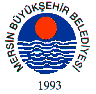 BELEDİYE MECLİSİBirleşim Sayısı : (2)Oturum Sayısı : (1)Karar Tarihi    : 13/06/2014Karar Sayısı     : 220 						  		  	 	  	 KARARBüyükşehir Belediye Meclisi’nin 12/05/2014 Tarih ve 122 Sayılı ara kararı ile          İmar ve Bayındırlık Komisyonu’na havale edilen; Yenişehir Planlama Bölgesi Batı Kesimi 1/5000 ölçekli nazım imar planı revizyonu ile ilgili 13/05/2014 tarihli komisyon raporu okunarak görüşmeye geçildi.KONUNUN GÖRÜŞÜLMESİ VE OYLANMASI SONUNDAİmar ve Bayındırlık Komisyon Raporunda;Mersin Büyükşehir Belediye Meclisi’nin 14/02/2014 tarih ve 52 sayılı kararı ile onaylanan "Yenişehir Planlama Bölgesi Batı Kesimi 1/5000 Ölçekli Nazım İmar Planı Revizyonu"nu, İdaremizce askıya çıkarılmış, plana askı süresi içerisinde 37 (otuz yedi) adet itiraz olmuştur. Söz konusu itirazlar Mersin Büyükşehir Belediye Meclisi’nin 12/05/2014 tarih ve 122 sayılı ara kararı ile İmar ve Bayındırlık Komisyonumuza havale edilmiştir.Yenişehir Planlama Bölgesi Batı Kesimi 1/5000 Ölçekli Nazım İmar Planı Revizyonu,  Mersin 1. İdare Mahkemesi'nin; 30.04.2013 gün, 2012/400E. ve 2013.420K. sayılı kararı ile iptal edilmiş, 2577 sayılı İdari Yargılama Usulü Kanunu'nun 28. Maddesinde belirtilen "Danıştay, bölge idare mahkemeleri, idare ve vergi mahkemelerinin esasa ve yürütmenin durdurulmasına ilişkin kararlarının icaplarına göre idare, gecikmeksizin işlem tesis etmeye veya eylemde bulunmaya mecburdur." hükmü doğrultusunda, iptal gerekçeleri göz önünde bulundurularak İdaremizce yargı kararı doğrultusunda yeniden hazırlanarak onaylanmak üzere Büyükşehir Belediye Meclisine sunulmuştur. Mersin Büyükşehir Belediye Meclisi’nin 14/02/2014 tarih ve 52 sayılı kararı ile onaylanan nazım imar planı İdaremizce askıya çıkarılmış, plana askı süresi içerisinde 37 (otuz yedi) adet itiraz olmuştur. Dava konusu planın kapsadığı alanda, nazım ve uygulama imar planları ile bunlar doğrultusunda ilçe belediyesince yapılan imar uygulama işlemlerine yönelik açılan farklı davalara yönelik alınan yargı kararlarının tamamının, detaylı bir şekilde değerlendirilebilmesi, süreç içerisinde yeni tebliğ edilen yeni yargı kararlarının önceki kararlarla birlikte incelenebilmesi ve inceleme süreci içerisinde alınacak yeni görüş ve bilgiler doğrultusunda komisyon kararı oluşturulabilmesi amacıyla Büyükşehir Belediye Meclisi'nden ek inceleme süresi istenmesine, komisyonumuz tarafından oybirliği ile karar verilmiştir. Denilmektedir.Yapılan müzakereler sonucunda;  İmar ve Bayındırlık Komisyon raporunun kabulüne, oy birliği ile karar verildi.    Kerim TUFAN		           Enver Fevzi KÖKSAL 		Ergün ÖZDEMİR   Meclis Başkan V.			      Meclis Katibi	   		     Meclis Katibi